 Srednja strukovna škola Vinkovci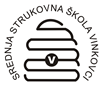 Vinkovci, Stanka Vraza 15E-mail: sssvinkovci@gmail.comTel.: 032/354-087                                                                                                                                         Web: https://sssvk.weebly.com/Ime i prezime: _________________________________________________________ (roditelj ili skrbnik)Adresa stanovanja:______________________________________________________  (mjesto, ulica i kućni broj)OIB: ______________________________                       ( roditelj ili skrbnik)PRIVOLA /SUGLASNOSTZA MALOLJETNOG UČENIKA/CU        Suglasan/na sam da Učenički servis Srednje strukovne škole Vinkovci posreduje pri zapošljavanju odnosno posredovanju pri radu maloljetnog učenika__________________________________________  OIB______________________, te da              (ime i prezime djeteta-učenika/ce), u tu svrhu prikuplja i obrađuje moje osobne podatke i to: ime i prezime, adresu stanovanja te OIB, kao i osobne podatke navedenog/e maloljetnog/e učenice i to: ime i prezime, ime roditelja, datum i mjesto rođenja, državljanstvo, adresu stanovanja, telefon/mobitel, OIB, broj osobne iskaznice, naziv škole te smjer/zanimanje i IBAN tekućeg/žiro računa.Isto tako sam suglasan/a i da navedene podatke razmjenjuje s državnim institucijama u svrhu prijave učenika/ce na HZZO i HZMO, Poreznom upravom  te s poslodavcem. Navedene osobne podatke Učenički servis Srednje strukovne škole Vinkovci može koristiti isključivo u navedenu svrhu.U Vinkovcima, ____________Vlastoručni potpis davatelja suglasnosti (roditelja ili skrbnika)____________________________